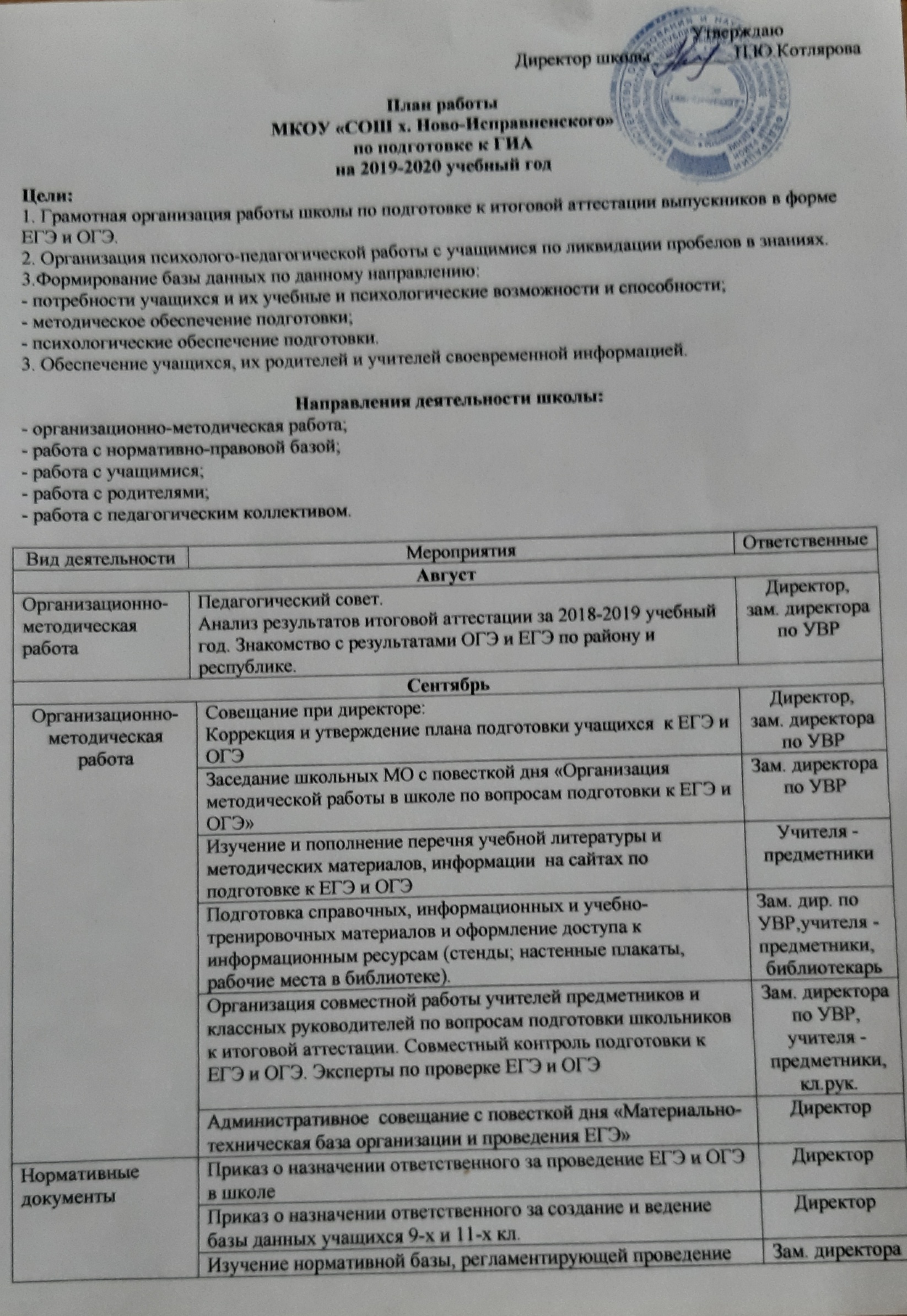 ОктябрьНоябрьДекабрьФевральМартАпрельМайИюньРабота с учащимисяПроведение тематических бесед с выпускниками по проблемам участия в ЕГЭ и ОГЭ в 2019-2020 учебном году.Содержание бесед: цели, содержание и особенности проведения ЕГЭ и ГИА, связанные с ними особенности подготовки.                                                                                                  Зам. директора по УВР,учителя - предметникиРабота с учащимисяПроведение тематических бесед с выпускниками по проблемам участия в ЕГЭ и ОГЭ в 2019-2020 учебном году.Содержание бесед: цели, содержание и особенности проведения ЕГЭ и ГИА, связанные с ними особенности подготовки.                                                                                                  Работа с учащимисяРазработка рекомендаций для учащихся по вопросам подготовки к ЕГЭ и ОГЭ, размещение их на сайте школыПредседатели МО учителей-предметниковРабота с учащимисяИндивидуальные консультации учащихсяПедагог-психолог, зам.директора по УВРРабота с родителямиРодительское собрание 9-11 кл.:итоги ЕГЭ и ОГЭ за 2018 -2019, задачи на 2019-2020 г.Зам. директора по УВР, учителя предметники, кл. рук. 9-11 кл.Работа с родителямиРодительское собрание 9-11 кл.:итоги ЕГЭ и ОГЭ за 2018 -2019, задачи на 2019-2020 г.Учителя- предметникиРабота с родителямиИндивидуальные консультации родителейУчителя- предметникиРабота с педагогическим коллективомИнформационная работа по подготовке учителей предметников к ЕГЭ и ОГЭ (изменения и дополнения в структуре и содержании ЕГЭ и ОГЭ)Председатели МОРабота с педагогическим коллективомСбор копий документов учащихся классными руководителями для создания базы данных выпускников.Председатели МОРабота с педагогическим коллективомСбор копий документов учащихся классными руководителями для создания базы данных выпускников.Зам. директора по УВР,классные руководителиРабота с педагогическим коллективомРазработка рекомендаций для учителей-предметников  по вопросам подготовки к ЕГЭ и ОГЭПредседатели МОРабота с педагогическим коллективомРабота с классным руководителем 11  класса по проблемам «Контроль успеваемости и посещаемости учащихся», «Психологическая подготовка учащихся к проведению итоговой аттестации в форме ЕГЭ»Зам. директора по УР,  педагог-психологОрганизационно-методическая работаКонтроль  выполнения санитарных требований, предъявляемых к учебной нагрузке учащимся 9-х и 11-х  классов.Директор,зам. дир. по УВРОрганизационно-методическая работаПодготовка информационного стенда «Единый государственный экзамен» для учащихся и их родителей в рекреацииЗам. директора по УВРОрганизационно-методическая работаКонтроль учебной нагрузки учащихся 11-го классаКлассный руководительОрганизационно-методическая работаПриказ о посещении муниципальных и республиканских  семинаров по ЕГЭ и ОГЭ  педагогами-предметниками и администрацией Директор школыНормативные документыИзучение существующей на данный момент нормативной базы (приказов и распоряжений) проведения ЕГЭ и ОГЭЗам. директора по УВРНормативные документыСоздание ведомости учета ознакомления с нормативными документамиЗам. директора по УВРРабота с учащимисяРабота по тренировке заполнения бланков ЕГЭ и ОГЭУчителя - предметникиРабота с учащимисяИндивидуальное консультирование учащихся группы «риска», составление индивидуальной траектории подготовки данной категории учащихся к ЕГЭ и ОГЭ, с целью ликвидации пробелов в знанияхУчителя-предметники,классные руководителиРабота с учащимисяПервичное анкетирование и первичный сбор сведений о  результатах   выбора учащимися  предметов для проведения итоговой аттестации в форме ОГЭ и ЕГЭ.  Подготовка сведений о результатах выбора  для заместителя директора по УРКлассные руководителиРабота с родителямиИндивидуальное  консультирование по вопросам, связанных с проведением  ЕГЭ и ОГЭ (по желанию родителей).Зам. директора по УВР,учителя-предметники,кл. рук.Работа с родителямиИнформационно-просветительская работа о возможностях использования электронных носителей  подготовке учащихся к ЕГЭ и ОГЭ.Зам. директора по УВР Работа с педагогическим коллективомИнформационно-просветительская работа о возможностях использования электронных носителей  подготовке учащихся к ЕГЭ и ОГЭ.Зам. директора по УВР Работа с педагогическим коллективомРабота с классными руководителями по изучению индивидуальных особенностей учащихсяЗам. директора по УВР Работа с педагогическим коллективомРабота с классными руководителями по изучению индивидуальных особенностей учащихсяПедагог-психологРабота с педагогическим коллективомОбмен опытом  по подготовке и учащихся к  ЕГЭ и ОГЭ на заседаниях методических объединений.Председатели МОРабота с педагогическим коллективомИндивидуальные консультации для учителей предметников по вопросамоказания индивидуальной помощи учащимся группы «риска» в подготовке к итоговой аттестации.Зам. директора по УР Организационно-методическая работаСовещание при завуче: нормативная база по подготовке и проведению ЕГЭ и ОГЭ;подготовка материалов для проведения пробного внутришкольного ЕГЭ  и ОГЭ по русскому языку и математике.Зам. директора по УРОрганизационно-методическая работаМетодические объединения: «Экспертиза содержания и структуры материалов для проведения пробного ЕГЭ и ОГЭ 2019»Председатели МООрганизационно-методическая работаРазработка анкеты по выявлению трудностей учащихся при подготовке учащихся  к ЕГЭ и ОГЭ.Педагог-психологОрганизационно-методическая работа Инструктивно-методическая работа с классным руководителем, учителями, учащимися, родителями о целях и технологиях проведения ЕГЭЗам. директора по УРНормативные документы Сбор копий паспортов учащихся 9, 11  классовНормативные документы Сбор копий паспортов учащихся 9, 11  классовКлассный руководительРабота с учащимисяПсихологическая подготовка к ЕГЭ. Индивидуальное консультирование учащихся. Рекомендации по подготовке к ЕГЭ.Учителя-предметникиРабота с учащимисяИндивидуальная помощь  и консультирование учащихся, имеющих высокую мотивацию к обучению Работа с заданиями различной сложности.Учителя-предметникиРабота с учащимисяИндивидуальная помощь  и консультирование учащихся группы «риска».  Работа с заданиями базового уровняУчителя предметникиРабота с учащимисяРабота по заполнению бланковУчителя-предметникиРабота с учащимисяМониторинг посещаемости учебных занятий выпускниками 9-х, 11-х классов, принятие мер к учащимся допускающих пропуски занятий без уважительных причинКл.руководителиРабота с родителямиИндивидуальное информирование и консультирование по вопросам, связанных с ЕГЭ и ОГЭ.Классные руководителиУчителя предметникиРабота с пед. коллективомКоррекция плана ВШК и плана подготовки к ЕГЭ и ОГЭ с учетом анализа работы в первом по результатам ВШК.Зам директора по УВРОрганизационно-методическая работаОрганизационно-методическая работаОформление в кабинетах информационных стендов по подготовке к ЕГЭ и ОГЭ в новой форме по предмету.Учителя предметникиОрганизационно-методическая работаСбор заявлений с учащихся на участие в ЕГЭ  по основным предметам учебного плана, а также предметам по выбору учащихся.Оформление сводной таблицы (списков) участников экзаменационных испытаний по выборуЗам директора по УВРКлассные руководителиОрганизационно-методическая работаПодготовка материалов для проведения пробного ОГЭ и ЕГЭ (Я сдам ЕГЭ)Руководители МО Организационно-методическая работаПодготовка к проведению сочинения в 11 классеЗам директора по УР, учитель русского языка и литературыКл. рук.Нормативные документыСовещание при завуче: изучение нормативной базы, изданной на 2018г. Написание приказов по ЕГЭ и ОГЭ на основании вновь пришедших документов.Зам. директора по УРНормативные документыСбор заявлений с учащихся на участие в ЕГЭ  по основным предметам учебного плана, а также предметам по выбору учащихся.Зам директора по УВРКл. рук.Работа с учащимисяРабота по тренировке заполнения бланков ЕГЭ и ОГЭУчителя предметникиРабота с учащимисяПроведение сочиненияПроведение промежуточной аттестации  (в форме ГИА)  по математике и русскому языкуЗам директора по УВРОрганизационно-методическая работаОрганизационно-методическая работаОформление в кабинетах информационных стендов по подготовке к ЕГЭ и ОГЭ по предмету.Учителя предметникиОрганизационно-методическая работаПодготовка материалов для проведения пробного ГИА Председатели МОНормативные документыИзучение нормативной базы, изданной на февраль 2018г. Написание приказов по ЕГЭ и ГИА на основании вновь пришедших документов.Зам. директора по УВРНормативные документыСбор заявлений с учащихся на участие в ГИА  по основным предметам учебного плана, а также предметам по выбору учащихся.Оформление сводной таблицы (списков) участников экзаменационных испытаний по выбору в 9-х клНормативные документыСбор заявлений с учащихся на участие в ГИА  по основным предметам учебного плана, а также предметам по выбору учащихся.Оформление сводной таблицы (списков) участников экзаменационных испытаний по выбору в 9-х клЗам директора по УВРКлассные руководителиНормативные документыФормирование баз данных: коррекция по результатам поданных заявлений, уточнению состава экзаменов (на основании приказа об участии вузов) и участию в пробном экзаменеЗам директора по УВРНормативные документы Оформление листа ознакомления выпускников с памяткой о правилах проведения ЕГЭ, ГИАКлассные руководителиРабота с учащимисяИндивидуальная помощь  и консультирование учащихся, имеющих высокую мотивацию к обучению Работа с заданиями различной сложности.Учителя-предметникиРабота с учащимисяИндивидуальная помощь  и консультирование слабоуспевающих учащихся.  Работа с заданиями базового уровняУчителя-предметники.Работа с учащимисяСобеседования с выпускниками: уточнение состава участников в ЕГЭ и ОГЭ -2019 и набора экзаменов.Кл. руководителиРабота с учащимисяОрганизация работы с заданиями различной сложностиУчителя-предметникиРабота с учащимися Работа по заполнению бланковЗам.директора по УВРРабота спедагогическим коллективом Работа по заполнению бланковЗам. директора по УВРРабота спедагогическим коллективомОрганизация  и контроль посещения учителями - предметниками районных семинаров по подготовке учащихся к ЕГЭ и ОГЭ.Зам. директора по УВРРабота с родителямиИндивидуальное консультирование  родителей по вопросам подготовки и  проведения  ЕГЭ и ОГЭ.Учителя-предметникиОрганизационно-методическая работаОрганизационно-методическая работаСовещание при директоре: «Гигиенические условия подготовки и проведения ЕГЭ»ДиректорНормативные документыОформление протокола родительского собрания и листа ознакомления родителей с нормативными документамиЗам. директора по УВРНормативные документыПодготовка документов к итоговой аттестации в 9-11 классахЗаместитель директора по УВРНормативные документыСправка о результатах проведения пробного внутришкольного ЕГЭ.Председатели МОРабота с учащимисяИндивидуальная помощь  и консультирование учащихся, имеющих высокую мотивацию к обучению Работа с заданиями различной сложности.Учителя - предметникиРабота с учащимисяИндивидуальная помощь  и консультирование слабоуспевающих учащихся.  Работа с заданиями базового уровняУчителя - предметникиРабота с учащимисяПроведение пробного внутришкольного ОГЭ и ЕГЭ по русскому языку и математикеЗам директора по УВР,Учителя - предметникиРабота с учащимисяОрганизация повторения пройденного материала в 9-х, 11-х классах при подготовке к ЕГЭ И ОГЭУчителя - предметникиРабота с учащимисяРабота по заполнению бланковЗам.директора по УВРРабота с родителямиПроведение родительского собрания, посвященного вопросам подготовки учащихся к ЕГЭ и ОГЭ, результатов пробных экзаменов.Классные руководители, Зам директора по УВРРабота с родителямиИндивидуальное консультирование  родителей по вопросам подготовки и  проведения  ЕГЭ и ОГЭ, а также психологической подготовки школьников.Зам директора по УР,Кл. рук.,учителя - предметникиРабота с педагогическим коллективом Мониторинг успеваемости по предметам, выбираемых на экзамен в форме ЕГЭ и ОГЭ. Контроль подготовки к ЕГЭ и ОГЭ.Зам. директора по УВРРабота с педагогическим коллективомОбзор методической и ученической литературы для подготовки к ЕГЭ и ОГЭПредседатели МОРабота с педагогическим коллективомАнализ результатов пробных экзаменов. Принятие решений по коррекции знаний учащихся.Зам. дир.по УВР,учителя предметникиАнализ результатов пробного внутришкольного ГИА. Выработка рекомендаций детям и их родителям в рамках подготовки к родительскому собранию.Зам. директора по УВР,учителя-предметники, кл. рук.Организационно-методическая работаПроизводственное совещание: «Разработка и согласование транспортной схемы для подвоза учащихся к месту проведения ЕГЭ»Директор школыОрганизационно-методическая работаОформление пропусков на ГИА  и их копий.Кл.рук.Совещание при директоре с повесткой дня «Организация итоговой аттестации выпускников школы в форме ЕГЭ».Вопросы для обсуждения:Организация процедуры ЕГЭ в установленные сроки.ДиректорНормативные документыПриказ об утверждении списков учащихся для сдачи ЕГЭЗам. директора по УВРРабота с учащимисяИндивидуальная помощь  и консультирование учащихся, имеющих высокую мотивацию к обучению Работа с заданиями различной сложности.Учителя - предметникиРабота с учащимисяИндивидуальная помощь  и консультирование слабоуспевающих учащихся.  Работа с заданиями базового уровня.Учителя - предметникиРабота с учащимисяРабота по тренировке заполнения бланков ЕГЭ и ОГЭУчителя - предметникиРабота с учащимисяПроведение годовых контрольных работ в 9,11-х классах по математике, русскому языку, химии, физике, истории, обществознанию, информатике и ИКТЗам. директора по УВР,учителя - предметникиРабота с учащимисяОрганизация повторения пройденного материала в 9-х, 11-х классах при подготовке к ЕГЭ и ОГЭУчителя - предметникиРабота с родителямиИндивидуальное информирование и консультирование по вопросам, связанных с ЕГЭ и ОГЭ.Классные руководителиРабота с педагогическим коллективомРабота с классными руководителями. Контроль подготовки к ЕГЭ и ОГЭЗам. дир. по УВРОрганизационно-методическая работаОбновление информационного стенда по ЕГЭЗам. дир. по Организационно-методическая работаРазмещение расписания сдачи ЕГЭ, ГИА на информационном стендеЗам директора по УВРОрганизационно-методическая работаПодготовка графика проведения консультаций - за 2 недели до экзаменаЗам дир. по УВРОрганизационно-методическая работаВыдача уведомлений  выпускникам, допущенным к сдаче ЕГЭ и ОГЭЗам дир. по УВРОрганизационно-методическая работаВыдача уведомлений  выпускникам, допущенным к сдаче ЕГЭ и ОГЭЗам дир. по УВРОрганизационно-методическая работаПедагогический совет по допуску учащихся 9, 11 классов к итоговой аттестацииЗам дир. по УВРНормативные документыПодготовка приказа о допуске учащихся 9, 11-х классов к сдаче  ОГЭ,ЕГЭ                                                                                        Зам дир. по УВРНормативные документыИзучение нормативных  документов  об организации и проведение ЕГЭ и ОГЭ на ППЭ  в 2019-2020 учебном году.Зам директора по УВРРабота с учащимисяИндивидуальная помощь  и консультирование учащихся, имеющих высокую мотивацию к обучению Работа с заданиями различной сложности.Учителя - предметникиРабота с учащимисяИндивидуальная помощь  и консультирование слабоуспевающих учащихся.  Работа с заданиями базового уровня.Учителя - предметникиРабота с учащимисяПроведение ученических собраний: Вопросы проведения ОГЭ и ЕГЭ, схема проезда до ППЭ. Необходимые документы и материалы на ЕГЭ и ОГЭ.Зам директора по УВР,Кл.рук.Работа с учащимисяРабота по тренировке заполнения бланков ЕГЭ и ГИАУчителя - предметникиОрганизация повторения пройденного материала в 9-х, 11-х классах при подготовке к ЕГЭ и ОГЭУчителя - предметникиРабота с родителямиИндивидуальное информирование и консультирование по вопросам ЕГЭ и ОГЭКлассные руководителиРабота с пед. коллективомИнформационная работа с классными руководителями.Зам. дир. по УРОрганизационно-методическая работаСовещание при директоре с повесткой дня «Анализ результатов ГИА».Вопросы для обсуждения:1. Анализ качества подготовки выпускников к ГИА.2. Уровень профессиональной компетентности педагогов по вопросам подготовки выпускников к ГИА.3. Кадровое обеспечение подготовки и проведения ГИАДиректор, зам. директора, классный руководитель, руководители ШМОСовещание с повесткой дня «Мониторинг результатов ЕГЭ и ОГЭ в школе». Вопросы для обсуждения:1. Мониторинг как процесс целостного прогностического отслеживания качества образовательной подготовки школьников.2. ГИА: опыт и проблемы.3. ГИА  глазами субъектов образовательного процесса (выпускников, родителей, классных руководителей, учителей)Директор, зам. дир. по УВР, учителя-предметники, педагог-психологНормативные документыФормирование отчетов по результатам ЕГЭ и ОГЭЗам дир. поУВРНормативные документыСводный аналитический отчет и меры по совершенствованию процедуры подготовки школы к проведению ЕГЭДиректор,зам. дир. по УВР, учителя-предметники